Dear Sir/Madam,At the TSAG meeting held online, 11-18 January 2021, TSAG followed the ITU-T work continuity plan until WTSA in 2022 (see TSAG-R11 Annex C) and endorsed the set of Questions for all the ITU-T study groups, as found in TSAG-R12 to TSAG-R22. The set of Questions had been agreed by each study group for submission to WTSA-20, before its postponement due to the COVID-19 pandemic. These Questions became effective on 18 January 2021, for the remainder of the study period.The titles of the endorsed Questions are listed in Annex 1. The number and titles of the deleted Questions are listed in Annex 2.Yours faithfully,Chaesub Lee
Director of the Telecommunication
Standardization Bureau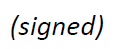 
Annexes: 2Annex 1
List of Questions in force for all ITU-T study groups following TSAG endorsement (18 January 2021)Table 1 – List of Questions for ITU-T Study Group 2Table 2 – List of Questions for ITU-T Study Group 3Table 3 – List of Questions for ITU-T Study Group 5Table 4 – List of Questions for ITU-T Study Group 9Table 5 – List of Questions for ITU-T Study Group 11Table 6 – List of Questions for ITU-T Study Group 12Table 7 – List of Questions for ITU-T Study Group 13Table 8 – List of Questions for ITU-T Study Group 15Table 9 – List of Questions for ITU-T Study Group 16Table 10 – List of Questions for ITU-T Study Group 17Table 11 – List of Questions for ITU-T Study Group 20Annex 2
Questions deleted following TSAG endorsement (18 January 2021)The following Questions are discontinued. The comment column indicates where remaining study areas, if any, would be addressed for the remaining of this study period._________________________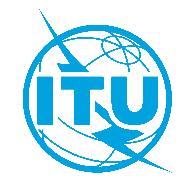 International telecommunication unionTelecommunication Standardization BureauInternational telecommunication unionTelecommunication Standardization BureauGeneva, 21 January 2021Geneva, 21 January 2021Ref:TSB Circular 295TSAG/BJTSB Circular 295TSAG/BJTo:-	Administrations of Member States of the Union-	ITU-T Sector Members;-	Associates of ITU-T Study Groups; -	ITU Academia;Copy to:-	The Chairmen and Vice-Chairmen of ITU-T Study Groups;-	The Director of the Telecommunication Development Bureau;-	The Director of the Radiocommunication Bureau-	Radio Advisory Group (RAG)-	Telecommunication Development Advisory Group (TDAG)-	ITU Inter-Sector Coordination Group (ISCG)To:-	Administrations of Member States of the Union-	ITU-T Sector Members;-	Associates of ITU-T Study Groups; -	ITU Academia;Copy to:-	The Chairmen and Vice-Chairmen of ITU-T Study Groups;-	The Director of the Telecommunication Development Bureau;-	The Director of the Radiocommunication Bureau-	Radio Advisory Group (RAG)-	Telecommunication Development Advisory Group (TDAG)-	ITU Inter-Sector Coordination Group (ISCG)Tel:+41 22 730 6311+41 22 730 6311To:-	Administrations of Member States of the Union-	ITU-T Sector Members;-	Associates of ITU-T Study Groups; -	ITU Academia;Copy to:-	The Chairmen and Vice-Chairmen of ITU-T Study Groups;-	The Director of the Telecommunication Development Bureau;-	The Director of the Radiocommunication Bureau-	Radio Advisory Group (RAG)-	Telecommunication Development Advisory Group (TDAG)-	ITU Inter-Sector Coordination Group (ISCG)To:-	Administrations of Member States of the Union-	ITU-T Sector Members;-	Associates of ITU-T Study Groups; -	ITU Academia;Copy to:-	The Chairmen and Vice-Chairmen of ITU-T Study Groups;-	The Director of the Telecommunication Development Bureau;-	The Director of the Radiocommunication Bureau-	Radio Advisory Group (RAG)-	Telecommunication Development Advisory Group (TDAG)-	ITU Inter-Sector Coordination Group (ISCG)Fax:E-mail:+41 22 730 5853tsbtsag@itu.int+41 22 730 5853tsbtsag@itu.intTo:-	Administrations of Member States of the Union-	ITU-T Sector Members;-	Associates of ITU-T Study Groups; -	ITU Academia;Copy to:-	The Chairmen and Vice-Chairmen of ITU-T Study Groups;-	The Director of the Telecommunication Development Bureau;-	The Director of the Radiocommunication Bureau-	Radio Advisory Group (RAG)-	Telecommunication Development Advisory Group (TDAG)-	ITU Inter-Sector Coordination Group (ISCG)To:-	Administrations of Member States of the Union-	ITU-T Sector Members;-	Associates of ITU-T Study Groups; -	ITU Academia;Copy to:-	The Chairmen and Vice-Chairmen of ITU-T Study Groups;-	The Director of the Telecommunication Development Bureau;-	The Director of the Radiocommunication Bureau-	Radio Advisory Group (RAG)-	Telecommunication Development Advisory Group (TDAG)-	ITU Inter-Sector Coordination Group (ISCG)Subject:Entrance in force of the updated set of Questions for all study groups following TSAG endorsement (18 January 2021)Entrance in force of the updated set of Questions for all study groups following TSAG endorsement (18 January 2021)Entrance in force of the updated set of Questions for all study groups following TSAG endorsement (18 January 2021)Entrance in force of the updated set of Questions for all study groups following TSAG endorsement (18 January 2021)New numberCurrent Question titleStatusPrevious numberPrevious Question title1/2Application of numbering, naming, addressing and identification plans for fixed and mobile telecommunications servicesContinued1/2Application of numbering, naming, addressing and identification plans for fixed and mobile telecommunications services2/2Routing and interworking plan for current and future networksContinued2/2Routing and interworking plan for fixed and mobile networks3/2Service and operational aspects of telecommunications, including service definitionContinued3/2Service and operational aspects of telecommunications, including service definition5/2Requirements, priorities and planning for telecommunication/ICT management and operation, administration and maintenance (OAM) RecommendationsContinued5/2Requirements, priorities and planning for telecommunication management and operation, administration and maintenance (OAM) Recommendations6/2Management architecture and securityContinued6/2Management architecture and security7/2Interface specifications and specification methodologyContinued7/2Interface specifications and specification methodologyNew numberCurrent Question titleStatusPrevious numberPrevious Question title1/3Development of charging and accounting/settlement mechanisms for current and future international telecommunication/ICT services and networksContinuation of Q1/3 and Q2/31/3Development of charging and accounting/settlement mechanisms for international telecommunications services using the next-generation networks (NGNs), future networks, and any possible future development, including adaptation of existing D-series Recommendations to the evolving user needs1/3Development of charging and accounting/settlement mechanisms for current and future international telecommunication/ICT services and networksContinuation of Q1/3 and Q2/32/3Development of charging and accounting/settlement mechanisms for international telecommunications services, other than those studied in Question 1/3, including adaptation of existing D-series Recommendations to the evolving user needs3/3Study of economic and policy factors relevant to the efficient provision of international telecommunication servicesContinued3/3Study of economic and policy factors relevant to the efficient provision of international telecommunication services4/3Regional studies for the development of cost models together with related economic and policy issuesContinued4/3Regional studies for the development of cost models together with related economic and policy issues6/3International Internet and fibre cables connectivity including relevant aspects of Internet protocol (IP) peering, regional traffic exchange points, fibre cables optimization, cost of provision of services and impact of transition from Internet protocol version 6 (IPv6) deploymentContinuation of Question 6/3 and Question 13/36/3International Internet connectivity including relevant aspects of Internet protocol (IP) peering, regional traffic exchange points, cost of provision of services and impact of transition from Internet protocol version 4 (IPv4) to Internet protocol version 6 (IPv6)6/3International Internet and fibre cables connectivity including relevant aspects of Internet protocol (IP) peering, regional traffic exchange points, fibre cables optimization, cost of provision of services and impact of transition from Internet protocol version 6 (IPv6) deploymentContinuation of Question 6/3 and Question 13/313/3Study of Tariff, Charging Issues of Settlements Agreement of Trans-multi-country Terrestrial Telecommunication Cables 7/3International mobile roaming issues (including charging, accounting and settlement mechanisms and roaming at border areas)Continued7/3International mobile roaming issues (including charging, accounting and settlement mechanisms and roaming at border areas)8/3Economic aspects of alternative calling procedures in the context of international telecommunications/ICT services and networksContinued8/3Alternative calling procedures and misappropriation and misuse of facilities and services including calling line identification (CLI), calling party number delivery (CPND) and origin identification (OI)9/3Economic and policy aspects of the Internet, convergence (services or infrastructure) and OTTs in the context of international telecommunication/ICT services and networksContinued9/3Economic and regulatory impact of the Internet, convergence (services or infrastructure) and new services, such as over the top (OTT), on international telecommunication services and networks10/3Competition policy and relevant market definitions related to the economic aspects of international telecommunication services and networksContinued10/3Definition of relevant markets, competition policy and identification of operators with significant market power (SMP) as it relates to the economic aspects of the international telecommunication services and networks11/3Economic and policy aspects of big data and digital identity in international telecommunications services and networksContinued11/3Economic and policy aspects of big data and digital identity in international telecommunications services and networks12/3Economic and policy issues pertaining to international telecommunication/ICT services and networks that enable Mobile Financial Services (MFS)Continued12/3Tariffs, Economic and Policy Issues Pertaining to Mobile Financial Services (MFS)New numberCurrent Question titleStatusPrevious numberPrevious Question title1/5Electrical protection, reliability, safety and security of ICT systemsContinuation of Q1/5 and Q5/51/5Protection of information and communication technology (ICT) infrastructure from electromagnetic surges1/5Electrical protection, reliability, safety and security of ICT systemsContinuation of Q1/5 and Q5/55/5Security and reliability of information and communication technology (ICT) systems from electromagnetic and particle radiations2/5Protecting equipment and devices against lightning and other electrical eventsContinued2/5Equipment resistibility and protective components3/5Human exposure to electromagnetic fields (EMFs) due to digital technologiesContinued3/5Human exposure to electromagnetic fields (EMFs) from information and communication technologies (ICTs)4/5Electromagnetic compatibility (EMC) aspects in ICT environmentContinued4/5Electromagnetic compatibility (EMC) issues arising in the telecommunication environment6/5Environmental efficiency of digital technologiesContinuation of part of Q6/56/5Achieving energy efficiency and smart energy7/5E-waste, circular economy and sustainable supply chain managementContinued7/5Circular economy including e-waste8/5Guides and terminology on environment Continued8/5Guides and terminology on environment and climate change9/5Climate change and assessment of digital technologies in the framework of the Sustainable Development Goals (SDGs) and the Paris AgreementContinuation of part of Q9/59/5Climate change and assessment of information and communication technology (ICT) in the framework of the Sustainable Development Goals (SDGs)11/5Climate change mitigation and smart energy solutionsContinuation of part of Q6/56/5Achieving energy efficiency and smart energy12/5Adaptation to climate change through sustainable and resilient digital technologiesContinuation of part of Q6/5 and part of Q9/56/5Achieving energy efficiency and smart energy12/5Adaptation to climate change through sustainable and resilient digital technologiesContinuation of part of Q6/5 and part of Q9/59/5Climate change and assessment of information and communication technology (ICT) in the framework of the Sustainable Development Goals (SDGs)13/5Building circular and sustainable cities and communitiesNew––New numberCurrent Question titleStatusPrevious numberPrevious Question title1/9Transmission and delivery control of television and sound programme signal for contribution, primary distribution and secondary distributionContinuation of Q1/91/9Transmission and delivery control of television and sound programme signal for contribution, primary distribution and secondary distribution2/9Methods and practices for conditional access and content protectionContinuation of Q2/92/9Methods and practices for conditional access, protection against unauthorized copying and against unauthorized redistribution ("redistribution control" for digital cable television distribution to the home)4/9Guidelines for implementations and deployment of transmission of multichannel digital television signals over optical access networks and Hybrid Fibre-Coaxial (HFC)Continuation of Q4/94/9Guidelines for implementations and deployment of transmission of multichannel digital television signals over optical access networks and Hybrid Fibre-Coaxial (HFC)5/9Software components application programming interfaces (APIs), frameworks and overall software architecture for advanced content distribution services within the scope of Study Group 9Continuation of Q5/95/9Software components application programming interfaces (APIs), frameworks and overall software architecture for advanced content distribution services within the scope of Study Group 96/9Functional requirements for terminal devices of the integrated broadband cable networkContinuation of Q6/96/9Functional requirements for residential gateway and set-top box for the reception of advanced content distribution services7/9Transmission control and interfaces (MAC layer) for IP and/or packet-based data over integrated broadband cable networksContinuation of Q7/97/9Cable television delivery of digital services and applications that use Internet protocol (IP) and/or packet-based data over cable networks8/9The Internet protocol (IP) enabled multimedia applications and services for cable television networks enabled by converged platformsContinuation of Q8/98/9The Internet protocol (IP) enabled multimedia applications and services for cable television networks enabled by converged platforms9/9Requirements, methods, and interfaces of the advanced service platforms to enhance the delivery of audiovisual content, and other multimedia interactive services over integrated broadband cable networksContinuation of Q9/99/9Requirements, methods, and interfaces of the advanced service platforms to enhance the delivery of sound, television, and other multimedia interactive services over integrated broadband cable networks10/9Work programme, coordination and planningContinuation of Q10/910/9Work programme, coordination and planning11/9Accessibility to cable systems and servicesContinuation of Q11/911/9Accessibility to cable systems and services12/9AI-enabled enhanced functions over integrated broadband cable networkNew––New numberCurrent Question titleStatusPrevious numberPrevious Question title1/11Signalling and protocol architectures for telecommunication networks and guidelines for implementationsContinued1/11Signalling and protocol architectures in emerging telecommunication environments and guidelines for implementations2/11Signalling requirements and protocols for services and applications in telecommunication environmentsContinued2/11Signalling requirements and protocols for services and applications in emerging telecommunication environments3/11Signalling requirements and protocols for emergency telecommunicationsContinued3/11Signalling requirements and protocols for emergency telecommunications4/11Protocols for control, management and orchestration of network resourcesContinued4/11Protocols for control, management and orchestration of network resources5/11Signalling requirements and protocols for border network gateway in the context of network virtualization and intelligentizationContinued5/11Protocols and procedures supporting services provided by broadband network gateways6/11Protocols supporting control and management technologies for IMT-2020 network and beyondContinued6/11Protocols supporting control and management technologies for IMT-20207/11Signalling requirements and protocols for network attachment and edge computing for future networks, IMT-2020 network and beyondContinued7/11Signalling requirements and protocols for network attachment including mobility and resource management for future networks and IMT-20208/11Protocols supporting distributed content networking, information centric network (ICN) technologies for future networks, IMT-2020 network and beyondContinued8/11Protocols supporting distributed content networking and information centric network (ICN) for future networks and IMT-2020, including end-to-end multi-party communications12/11Testing of internet of things, its applications and identification systemsContinued12/11Testing of internet of things, its applications and identification systems13/11Monitoring parameters for protocols used in emerging networks, including cloud/edge computing and software-defined networking/network function virtualization (SDN/NFV)Continued13/11Monitoring parameters for protocols used in emerging networks, including cloud computing and software-defined networking/network function virtualization (SDN/NFV)14/11Testing of cloud, SDN and NFVContinued14/11Cloud interoperability testing15/11Combating counterfeit and stolen telecommunication/ICT devicesContinued15/11Combating counterfeit and stolen ICT equipment16/11Test specifications for protocols, networks and services for emerging technologies, including benchmark testingContinuation of Q9/11, Q10/11 and Q11/119/11Service and networks benchmark testing, remote testing including Internet related performance measurements16/11Test specifications for protocols, networks and services for emerging technologies, including benchmark testingContinuation of Q9/11, Q10/11 and Q11/1110/11Testing of emerging IMT-2020 technologies16/11Test specifications for protocols, networks and services for emerging technologies, including benchmark testingContinuation of Q9/11, Q10/11 and Q11/1111/11Protocols and networks test specifications; frameworks and methodologies17/11Combating counterfeit or tampered telecommunication/ICT softwareNew––New numberCurrent Question titleStatusPrevious numberPrevious Question title1/12SG12 work programme and quality of service/quality of experience (QoS/QoE) coordination in ITU-TContinued1/12SG12 work programme and quality of service/quality of experience (QoS/QoE) coordination in ITU-T2/12Definitions, guides and frameworks related to quality of service/quality of experience (QoS/QoE)Continued2/12Definitions, guides and frameworks related to quality of service/quality of experience (QoS/QoE)4/12Objective methods for speech and audio evaluation in vehiclesContinued4/12Objective methods for speech and audio evaluation in vehicles5/12Telephonometric methodologies for handset and headset terminalsContinuation of Questions 3/12 and 5/123/12Speech transmission and audio characteristics of communication terminals for fixed circuit-switched, mobile and packet-switched Internet protocol (IP) networks 5/12Telephonometric methodologies for handset and headset terminalsContinuation of Questions 3/12 and 5/125/12Telephonometric methodologies for handset and headset terminals6/12Analysis methods for speech and audio using complex measurement signalsContinuation of Questions 3/12 and 6/126/12Analysis methods using complex measurement signals including their application for speech and audio enhancement techniques6/12Analysis methods for speech and audio using complex measurement signalsContinuation of Questions 3/12 and 6/123/12Speech transmission and audio characteristics of communication terminals for fixed circuit-switched, mobile and packet-switched Internet protocol (IP) networks7/12Methodologies, tools and test plans for the subjective assessment of speech, audio and audiovisual quality interactionsContinued7/12Methods, tools and test plans for the subjective assessment of speech, audio and audiovisual quality interactions8/12Virtualized deployment of recommended methods for network performance, quality of service (QoS) and quality of experience (QoE) assessmentContinued8/12Virtualized deployment of recommended methods for network performance, quality of service (QoS) and quality of experience (QoE) assessment9/12Perceptual-based objective methods and corresponding evaluation guidelines for voice and audio quality measurements in telecommunication servicesContinued9/12Perceptual-based objective methods for voice, audio and visual quality measurements in telecommunication services10/12Conferencing and telemeeting assessmentContinued10/12Conferencing and telemeeting assessment11/12End-to-end performance considerationsContinued11/12Performance considerations for interconnected networks12/12Operational aspects of telecommunication network service qualityContinued12/12Operational aspects of telecommunication network service quality13/12Quality of experience (QoE), quality of service (QoS) and performance requirements and assessment methods for multimedia applicationsContinued13/12Quality of experience (QoE), quality of service (QoS) and performance requirements and assessment methods for multimedia14/12Development of models and tools for multimedia quality assessment of packet-based video servicesContinued14/12Development of models and tools for multimedia quality assessment of packet-based video services15/12Parametric and E-model-based planning, prediction and monitoring of conversational speech and audio-visual qualityContinued15/12Parametric and E-model-based planning, prediction and monitoring of conversational speech quality16/12Intelligent diagnostic functions framework for networks and servicesContinued16/12Framework for diagnostic functions17/12Performance of packet-based networks and other networking technologiesContinued17/12Performance of packet-based networks and other networking technologies19/12Objective and subjective methods for evaluating perceptual audiovisual quality in multimedia and television servicesContinued19/12Objective and subjective methods for evaluating perceptual audiovisual quality in multimedia and television services20/12Perceptual and field assessment principles for quality of service (QoS) and quality of experience (QoE) of digital financial services (DFS)New––New numberCurrent Question titleStatusPrevious numberPrevious Question title1/13Future Networks: Innovative service scenarios, including environmental and socio economical aspectsContinued1/13Innovative services scenarios, deployment models and migration issues based on Future Networks2/13Next-generation network (NGN) evolution with innovative technologies including software-defined networking (SDN) and network function virtualization (NFV)Continued without change2/13Next-generation network (NGN) evolution with innovative technologies including software-defined networking (SDN) and network function virtualization (NFV)5/13Applying Future Networks and innovation in developing countriesContinued5/13Applying networks of future and innovation in developing countries6/13Networks beyond IMT2020: Quality of service (QoS) mechanismsContinued6/13Quality of service (QoS) aspects including IMT-2020 networks7/13Future Networks: Deep packet inspection and network intelligenceContinued7/13Big data driven networking (bDDN) and Deep packet inspection (DPI)16/13Future Networks: Trustworthy and Quantum Enhanced Networking and ServicesContinued16/13Knowledge-centric trustworthy networking and services17/13Future Networks: Requirements and capabilities for computing including cloud computing and data handlingContinued17/13Requirements, ecosystem, and general capabilities for cloud computing and big data18/13Future Networks: Functional architecture for computing including cloud computing and data handlingContinued18/13Functional architecture for cloud computing and big data19/13Future Networks: End-to-end management, governance, and security for computing including cloud computing and data handlingContinued19/13End-to-end cloud computing management, cloud security and big data governance20/13Networks beyond IMT-2020 and machine learning: Requirements and architectureContinued20/13IMT-2020: Network requirements and functional architecture21/13Networks beyond IMT-2020: Network softwarizationContinued21/13Network softwarization including software-defined networking, network slicing and orchestration22/13Networks beyond IMT2020: Emerging network technologiesContinued22/13Upcoming network technologies for IMT-2020 and Future Networks23/13Networks beyond IMT2020: Fixed, mobile and satellite convergenceContinued23/13Fixed-Mobile Convergence including IMT-2020New numberCurrent Question titleStatusPrevious numberPrevious Question title1/15Coordination of Access and Home Network Transport StandardsContinued1/15Coordination of access and home network transport standards2/15Optical systems for fibre access networksContinued2/15Optical systems for fibre access networks4/15Broadband access over metallic conductorsContinued4/15Broadband access over metallic conductors5/15Characteristics and test methods of optical fibres and cables, and installation guidanceContinuation of Question 5/15 and part of Question 16/155/15Characteristics and test methods of optical fibres and cables5/15Characteristics and test methods of optical fibres and cables, and installation guidanceContinuation of Question 5/15 and part of Question 16/1516/15Optical physical infrastructures6/15Characteristics of optical components, subsystems and systems for optical transport networksContinued6/15Characteristics of optical systems for terrestrial transport networks8/15Characteristics of optical fibre submarine cable systemsContinued8/15Characteristics of optical fibre submarine cable systems10/15Interfaces, interworking, OAM, protection and equipment specifications for packet-based transport networksContinued10/15Interfaces, interworking, operation, administration and maintenance (OAM) and equipment specifications for packet-based transport networks11/15Signal structures, interfaces, equipment functions, protection and interworking for optical transport networksContinued11/15Signal structures, interfaces, equipment functions, and interworking for optical transport networks12/15Transport network architecturesContinued12/15Transport network architectures13/15Network synchronization and time distribution performanceContinued13/15Network synchronization and time distribution performance14/15Management and control of transport systems and equipmentContinued14/15Management and control of transport systems and equipment16/15Connectivity, Operation and Maintenance of optical physical infrastructuresContinuation of part of Q16/15 and Q17/1516/15Optical physical infrastructures16/15Connectivity, Operation and Maintenance of optical physical infrastructuresContinuation of part of Q16/15 and Q17/1517/15Maintenance and operation of optical fibre cable networks18/15Technologies for in-premises networking and related access applicationsContinued18/15Broadband in-premises networkingNew numberCurrent Question titleStatusPrevious numberPrevious Question title1/16Multimedia and digital services coordinationContinued1/16Multimedia coordination5/16Artificial intelligence-enabled multimedia applicationsContinued5/16Artificial intelligence-enabled multimedia applications6/16Visual, audio and signal codingContinuation of Q6/16 and Q7/166/16Visual coding6/16Visual, audio and signal codingContinuation of Q6/16 and Q7/167/16Speech/audio coding, voiceband modems, facsimile terminals and network-based signal processing8/16Immersive live experience systems and servicesContinued8/16Immersive live experience systems and services11/16Multimedia systems, terminals, gateways and data conferencingContinued11/16Multimedia systems, terminals, gateways and data conferencing12/16Intelligent visual systems and servicesContinued12/16Visual surveillance systems and services13/16Content delivery, multimedia application platforms and end systems for IP-based TV services including digital signageCont. of Q13/16 and Q14/16 and the CDN part of Q21/1613/16Multimedia application platforms and end systems for IPTV13/16Content delivery, multimedia application platforms and end systems for IP-based TV services including digital signageCont. of Q13/16 and Q14/16 and the CDN part of Q21/1614/16Digital signage systems and services21/16Multimedia framework, applications and servicesContinued21/16Multimedia framework, applications and services22/16Multimedia aspects of distributed ledger technologies and e-servicesContinued22/16Distributed ledger technologies and e-services23/16Digital culture-related systems and servicesContinued23/16Digital culture-related systems and services24/16Human factors for intelligent user interfaces and servicesContinued24/16Human factors related issues for improvement of the quality of life through international telecommunications26/16Accessibility to multimedia systems and servicesContinued26/16Accessibility to multimedia systems and services27/16Vehicular multimedia communications, systems, networks, and applicationsContinued27/16Vehicle gateway platform for telecommunication/ITS services and applications28/16Multimedia framework for digital health applicationsContinued28/16Multimedia framework for e-health applicationsNew numberCurrent Question titleStatusPrevious numberPrevious Question title1/17Security standardization strategy and coordinationContinued1/17Telecommunication/ICT security coordination2/17Security architecture and network securityContinued2/17Security architecture and framework3/17Telecommunication information security management and security servicesContinued3/17Telecommunication information security management4/17Cybersecurity and countering spamContinuation of Q4/17 and Q5/174/17Cybersecurity4/17Cybersecurity and countering spamContinuation of Q4/17 and Q5/175/17Countering spam by technical means6/17Security for telecommunication services and Internet of ThingsContinued6/17Security aspects of telecommunication services, networks and Internet of Things7/17Secure application servicesContinued7/17Secure application services8/17Cloud computing and big data infrastructure securityContinued8/17Cloud computing and big data infrastructure security10/17Identity management and telebiometrics architecture and mechanismsContinued9/17Telebiometrics10/17Identity management and telebiometrics architecture and mechanismsContinued10/17Identity management architecture and mechanisms11/17Generic technologies (such as Directory, PKI, Formal languages, Object Identifiers) to support secure applicationsContinuation of Q11/17 and Q12/1711/17Generic technologies (Directory, public key infrastructure (PKI), privilege management infrastructure (PMI), Abstract Syntax Notation One (ASN.1), object identifiers (OIDs)) to support secure applications11/17Generic technologies (such as Directory, PKI, Formal languages, Object Identifiers) to support secure applicationsContinuation of Q11/17 and Q12/1712/17Formal languages for telecommunication software and testing13/17Intelligent transport system securityContinued13/17Security aspects for Intelligent Transport System14/17Distributed ledger technology (DLT) securityContinued14/17Security aspects for distributed ledger technologies15/17Security for/by emerging technologies including quantum-based securityNew––New numberCurrent Question titleStatusPrevious numberPrevious Question title1/20Interoperability and interworking of IoT and SC&C applications and servicesContinuation of Question 1/20 and part of Q2/20, Q3/20 and Q4/201/20End to end connectivity, networks, interoperability, infrastructures and Big Data aspects related to IoT and SC&C2/20Requirements, capabilities and architectural frameworks across verticals enhanced by emerging digital technologies Continuation of Question 2/20, part of Q4/202/20Requirements, capabilities, and use cases across verticals3/20IoT and SC&C architectures, protocols and QoS/QoEContinuation of part of Q3/203/20Architectures, management, protocols and Quality of Service4/20Data analytics, sharing, processing and management, including big data aspects, of IoT and SC&C New study items and continuation of part of Q1/20, part of Q4/204/20e/Smart services, applications and supporting platforms5/20Study of emerging digital technologies, terminology and definitions Continuation of Question 5/205/20Research and emerging technologies, terminology and definitions6/20Security, privacy, trust and identification for IoT and SC&CContinuation of Question 6/20, part of Q1/20 and Q4/206/20Security, privacy, trust and identification for IoT and SC&C7/20Evaluation and assessment of Smart Sustainable Cities and CommunitiesContinuation of Question 7/207/20Evaluation and assessment of Smart Sustainable Cities and CommunitiesQuestionTitleComment2/3Development of charging and accounting/settlement mechanisms for international telecommunications services, other than those studied in Question 1/3, including adaptation of existing D-series Recommendations to the evolving user needsQuestion 2/3 was merged into Question 1/3.5/3Terms and definitions for Recommendations dealing with tariff and accounting principles together with related economic and policy issuesSG3 agreed that Question 5/3 would be discontinued.13/3Study of Tariff, Charging Issues of Settlements Agreement of Trans-multi-country Terrestrial Telecommunication CablesQuestion 13/3 was merged into Question 6/3.5/5Security and reliability of information and communication technology (ICT) systems from electromagnetic and particle radiationsQuestion 5/5 was merged into Question 1/5.9/11Service and networks benchmark testing, remote testing including Internet related performance measurementsQ9/11, 10/11 and 11/11 were merged into Q16/11.10/11Testing of emerging IMT-2020 technologiesQ9/11, 10/11 and 11/11 were merged into Q16/11.11/11Protocols and networks test specifications; frameworks and methodologiesQ9/11, 10/11 and 11/11 were merged into Q16/11.3/12Speech transmission and audio characteristics of communication terminals for fixed circuit-switched, mobile and packet-switched Internet protocol (IP) networksStudy areas transferred to Q5/12 and Q6/12.17/15Maintenance and operation of optical fibre cable networksQuestion 17/15 was merged into Question 16/15.7/16Speech/audio coding, voiceband modems, facsimile terminals and network-based signal processingRemaining study areas transferred to Q6/16.14/16Digital signage systems and servicesRemaining study areas transferred to Q13/16.5/17Countering spam by technical meansQuestion 5/17 was merged into Question 4/17.9/17TelebiometricsQuestion 9/17 was merged into Question 10/17.12/17Formal languages for telecommunication software and testingQuestion 12/17 was merged into Question 11/17.